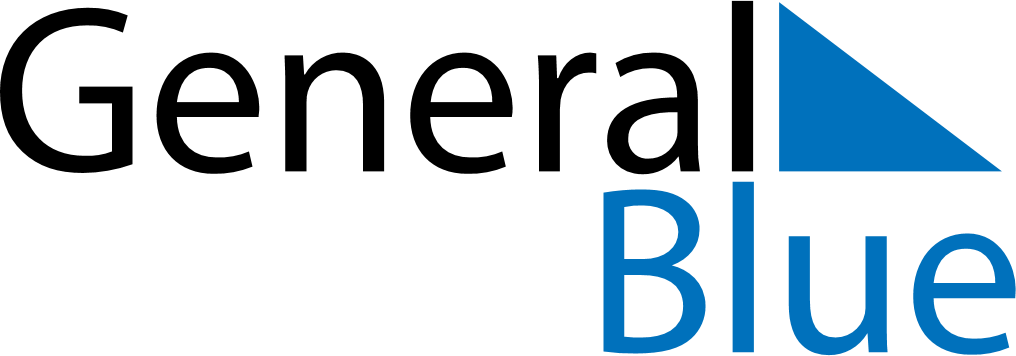 October 2019October 2019October 2019CanadaCanadaMONTUEWEDTHUFRISATSUN1234567891011121314151617181920Thanksgiving2122232425262728293031Halloween